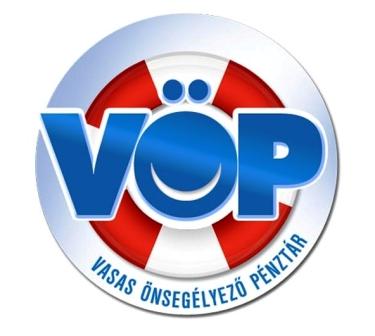 VASAS ÖNSEGÉLYEZŐ PÉNZTÁR1086 Budapest, Magdolna u. 5-7.Adószám: 18166624-1-42JEGYZŐKÖNYVaz IT 2018. április 17 -i ülésérőlJelen vannak: jelenléti ív szerintKovács Anikó IT elnök köszönti a jelenlévőket, majd bejelenti, hogy az IT határozatképes, mivel mind az 5 IT tag jelen van.Napirendek:Pénztár beszámolójának és pénzügyi tervének tárgyalása Küldöttközgyűlés napirendjei, kiküldendő anyagok meghatározásaAlapszabály módosítások megvitatásaKülönfélékIT tag, EB tag és EB elnök választásGDPR felkészüléssel kapcsolatos feladatok, költségekAz IT a napirendeket egyhangúlag elfogadta.Ezek után, Kovács Anikó felkéri Hatosné Jáborcsik Évát, hogy ismertesse a Pénztár 2017. év beszámolóját. Hatosné Jáborcsik Éva elmondta, hogy összességében a Pénztár 2017. évi gazdálkodása eredményesen zárult. A tartalékok növekedtek és megfelelő biztonságot jelentenek a jövőre vonatkozóan. A Pénztár taglétszáma 2017. december 31-én 12.483 fő volt. A fedezeti alap év végi záró állománya 19.444 eFt volt, a működési alap év végi záró állománya 9.000 eFt volt, a likviditási alap év végi záró állománya 793 eFt volt.  /Melléklet/2018.04.17./6.1. számú határozat:Az Igazgatótanács a 2017. évi éves beszámoló jelentést, melyben a mérlegfőösszeg 30.345 eFt, az alapok bevételei 24.566 eFt, az alapok kiadásai 24.009 eFt és a tárgyévi eredmény 2.176 eFt egyhangúlag elfogadja, és a Küldöttközgyűlés elé terjeszteni javasolja.Ezt követően Hatosné Jáborcsik Éva a taglétszám 2017-es csökkenése miatt a jövőre való felelős felkészülés érdekében ismertette a 2017-ben elfogadott 2018-2020 évekre készült pénzügyi terv módosítását. /Melléklet/2018.04.17./6.1.1. számú határozat:Az Igazgatótanács a módosított 2018-2020 évekre készült pénzügyi tervet egyhangúlag elfogadja, és a Küldöttközgyűlés elé terjeszteni javasolja.Hatosné Jáborcsik Éva ismertette a Pénztár 2019-2021 évekre készült pénzügyi tervet. /Melléklet/2018.04.17./6.1.2. számú határozat:Az Igazgatótanács a 2019-2021 évekre készült pénzügyi tervet egyhangúlag elfogadja, és a Küldöttközgyűlés elé terjeszteni javasolja.2018.04.17./6.1.3. számú határozat:Az Igazgatótanács döntése alapján a Küldöttközgyűlés időpontja 2018.május 09-e az alábbi napirendi pontokkal.Napirendi pontok: 2017. évi éves beszámoló megtárgyalása1.1. Igazgatótanácsi beszámoló a 2017. évi gazdálkodásról1.2. Ellenőrző Bizottsági beszámoló 1.3. Könyvvizsgálói beszámoló1.4. A 2017. évi mérleg megállapítása2.   Módosított Pénzügyi terv (2018-2020)3.  Pénzügyi terv (2019-2021)4.  Alapszabály módosítás5.  IT tag választás 6. EB tag választás7. EB elnök választás8. Egyebek2018.04.17./6.1.4. számú határozat:Az Igazgatótanács egyhangúlag elfogadta, hogy a Küldöttközgyűlési anyagok e-mailben kerüljenek megküldésre a küldöttek részére 2018.április 23-ig.Kovács Anikó IT elnök felkérte Somodiné Magyari Krisztina és Bogácsné Kis Katalin IT tagokat, hogy a Pénztár Alapszabályának áttekintését követően tegyenek javaslatot a módosításokra. /Melléklet/2018.04.17./6.2. számú határozat:Az Igazgatótanács egyhangúlag elfogadta és a Küldöttközgyűlés elé terjeszteni javasolja a Pénztár Alapszabályának a melléklet szerinti pontok módosítására tett javaslatokat.  Az Igazgatótanács felkéri az IT elnökét, hogy a javasolt módosításokról még a Küldöttközgyűlés előtt egyeztessen Dr. Rozgonyi Zsolt ügyvéd úrral.Kovács Anikó IT elnök tájékoztatta az IT tagjait, hogy érkezett egy módosítási javaslat a Tabi Flextronics Alapszervezettől a szolgáltatások körében, a szülési segély módosításával kapcsolatosan. A Flextronics Alapszervezet azt javasolta, hogy a szülési segély kifizetési feltételeként megszabott egy éves pénztári tagság módosításra kerüljön úgy, hogy amennyiben a pénztári tagsága a 3 hónapot meghaladja abban az esetben a segély, időarányos része kerüljön kifizetésre. Kovács Anikó elmondta, hogy a Pénztár jelenlegi helyzetében ilyen irányú szolgáltatás módosításnak nem látja reális lehetőségét.2018.04.17./6.3. számú határozat:Az Igazgatótanács egyhangúlag elutasította a szülési segély módosítására tett javaslatot. Kovács Anikó az IT elnöke a következő napirendi pont keretében elmondta, hogy Kardos Adél EB elnök írásban bejelentette, hogy a továbbiakban nem tudja betölteni az EB elnöki feladatokat betegsége miatt, ezért EB elnököt kell választani a Küldöttközgyűlésen. Ehhez kapcsolódóan Szombathné Magyari Ildikó is írásban lemondott az EB tagságáról, megnövekedett munkahelyi elfoglaltsága miatt, így EB tagot is kell választani a Küldöttközgyűlésen. Kovács Anikó elmondta, hogy az EB tagnak Simon Rozáliát jelöljük – aki a jelölést elfogadta – diplomával rendelkezik, de egyelőre, az EB elnöki tisztséget még nem merte vállalni. Somodiné Magyari Krisztina a kialakult nehéz helyzetre való tekintettel, lemond az IT tagságáról és jelölteti magát az EB elnöki tisztségre – diplomával rendelkezik- így őt jelöljük. /Melléklet/Kovács Anikó IT elnök elmondta, hogy így most IT tagot is kell választani a Küldöttközgyűlésen. Az IT tagságra Radics Gyulát jelöljük, aki a felkérést elfogadta. Kovács Anikó IT elnök tájékoztatta az IT tagjait, hogy a GDPR felkészülése kapcsán megrendelésre kerültek a zárható szekrények, valamint a számítástechnikai rendszerünk átvilágítására is megtette a megfelelő lépéseket, valamint részt vett egy a témában tartott konferencián. Kovács Anikó ezen kívül elmondta, hogy Józanné Lack Márta elkészítette a Pénztár átvilágításához a kérdőíveket és a kockázat elemzést, melyeket az IT tagjainak megküldtünk. Az adatvédelmi szabályzat aktualizálása, és adatvédelmi tisztségviselő keresése is folyamatban van.Kovács Anikó javasolja, hogy a GDPR kapcsán, a kockázatok enyhítése érdekében a tisztségviselőkre biztosítást kellene kötni. Javasolja, hogy a Pénztár keressen meg néhány biztosítót és kérjen ajánlatot, hogy az IT azt követően döntést tudjon hozni. 2018.04.17./7. számú határozat:Az Igazgatótanács egyhangúlag elfogadta a javaslatot. Az Igazgatótanács felkérte Kovács Anikó IT elnököt, hogy kérjen ajánlatokat több biztosítótól. Ezután Kovács Anikó megköszönte az aktív részvételt és bezárta az ülést.Budapest, 2018. április 17.                                    Szabó Ágnes					   Kovács Anikó		        jegyzőkönyv-vezető			                   IT elnök 